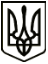 УкраїнаМЕНСЬКА МІСЬКА РАДАЧернігівська областьРОЗПОРЯДЖЕННЯ Від 30 грудня 2020 року	№ 368Про внесення змін до розпорядження від 16  грудня  2020  року № 333 «Про скликання 2 сесії Менської міської ради»	Враховуючи рекомендації спільного засідання постійних депутатських комісій від 30.12.2020, на підставі ст. ст. 19, 20 Регламенту роботи Менської міської ради 7 скликання, враховуючи п. п. 5, 6 ст. 46 Закону України «Про місцеве самоврядування в Україні», Постанову Кабінету Міністрів України № 211 «Про запобігання поширенню на території України гострої респіраторної хвороби COVID-19, спричиненої коронавірусом SARS-CoV-2» від 11.03.2020  р., враховуючи необхідність забезпечення своєчасного розгляду земельних питань:Внести зміни до розпорядження від 16.12.2020 № 333 «Про скликання 2  сесії Менської міської ради», змінивши в п.1 розпорядження слова «по 22  грудня  2020 року» на слова «по 22 січня 2021 року».Третє пленарне засідання 2- ї сесії провести 22 січня 2021 року о 10:00 за адресою м. Мена, вул. Героїв АТО, 3, в приміщенні малого залу КЗ «Менського будинку культури» з додатковими обмежувальними заходами (забезпечення учасників засобами індивідуального захисту, а також дотримання відповідних санітарних та протиепідемічних заходів).Основні питання порядку денного 3 пленарного засідання 2 сесії Менської міської ради 8 скликання:4. Головам постійних депутатських комісій рекомендувати скликати засідання постійних депутатських комісій Менської міської ради, для розгляду питань порядку денного 3 пленарного засідання 2 сесії Менської міської ради 8  скликання. Про дату та час засідання постійних комісій повідомити секретаря Менської міської ради.5. Відділу організаційної роботи та інформаційного забезпечення Менської міської ради забезпечити вчасне розміщення анонсів про пленарне засідання сесії, постійних депутатських комісій, а також проектів рішень та рішень 2 сесії Менської міської ради 8 скликання.6. Контроль за виконанням залишаю за собою.Міський голова	Г.А. Примаков3.1. Про затвердження регламентів роботи Менської міської ради та виконавчого комітету Менської міської радиВідповідальними за підготовку проєктів рішень є секретар Менської міської ради Ю.В.Стальниченко3.2. Про затвердження положення про матеріальне стимулювання (преміювання) працівників виконавчих органів Менської міської радиВідповідальний за підготовку проєктів рішень з даного питання є начальник відділу бухгалтерського обліку та звітності Менської міської ради С.А.Солохненко3.3. Земельні питання Відповідальний за підготовку проєктів рішень з даного питання є начальник  відділу земельних відносин Менської міської ради П.О. Терентієв3.4. Інші проекти рішеньВідповідальні за підготовку проєктів рішень заступники міського голови з питань діяльності виконкому, начальники відділів, Фінансового управління, завідуючі секторів, керівники комунальних підприємств, установ Менської міської ради